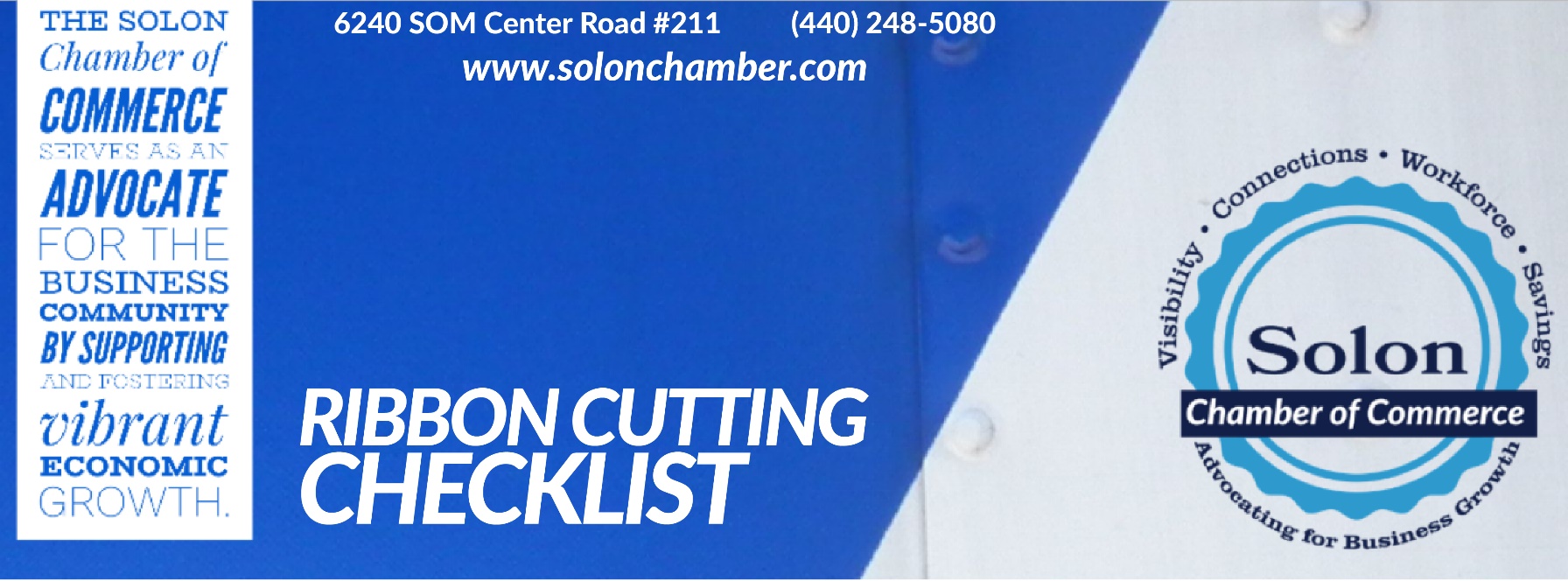 The Solon Chamber of Commerce would love to celebrate your business or organization’s milestone! A Ribbon Cutting Event is a great way to bring businesses and the community together to celebrate the vibrant energy and growth of Solon, Ohio! This checklist will help us make your event the best it can be. If you have additional questions, please email president@solonchamber.com!Reason for ribbon cutting: 	 New business in town 	 New location 	 Remodeled space/expansion 	 Significant business anniversary 	 OtherWhat day will your ribbon cutting be? Ideally, pick a date 4-6 weeks away:Preferred Date & Time*:  		                                                     Backup Date & Time 1:  	                                                     Backup Date & Time 2:  	 *Note: Please plan for the physical ribbon to be cut approximately 15-20 minutes after start timeWe need the Chamber to:  	 Bring the Scissors & Ribbon  
   	 Invite the Mayor & Councilmembers to attend 	 Invite State & Federal Officials (or representative from their office) 	 Invite Chamber Members to attend 	 Announce ribbon cutting via Chamber newsletter 	 Post our ribbon cutting on the Chamber’s website calendar 	 Promote our ribbon cutting on social media 	 Host registration online 	 Host/Create Facebook EventWill there be any other amenities at your event? 	 Tour of facility/location    	 Refreshments 	 Sales/Coupons/Deals 	 Giveaways/Prizes/Raffles        Who will cut the ribbon?
       (Owner, Mayor, Chamber?)Tell us about your business! What’s your story?  	Who would you like to speak at the event (from your Company or Organization, the Solon Chamber, Mayor, etc.):  	Next Steps:Send us a high-resolution .png version of your logo for marketing purposes as soon as possible. If you have any images or text you’d like us to include, send those along too!Invite your guests! Customers, suppliers, employees, neighboring businesses, friends & family!